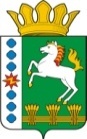 КОНТРОЛЬНО-СЧЕТНЫЙ ОРГАН ШАРЫПОВСКОГО РАЙОНАКрасноярского краяЗаключениена проект Постановления администрации Ивановского сельсовета «О внесении изменений в Постановление администрации Ивановского сельсовета от 29.10.2013 № 85 «Об утверждении муниципальной программы Ивановского  сельсовета «Муниципальное управление» (в ред. от 30.11.2017 № 115, от 25.12.2017 № 126, от 12.04.2018 № 48, от 10.09.2018 № 83)17 декабря  2018 год 						        		  № 187Настоящее экспертное заключение подготовлено Контрольно – счетным органом Шарыповского района на основании ст. 157 Бюджетного  кодекса Российской Федерации, ст. 9 Федерального закона от 07.02.2011 № 6-ФЗ «Об общих принципах организации и деятельности контрольно – счетных органов субъектов Российской Федерации и муниципальных образований», ст. 5 Решения Шарыповского районного Совета депутатов от 20.09.2012 № 31/289р «О внесении изменений и дополнений в Решение Шарыповского районного Совета депутатов от 21.06.2012 № 28/272р «О создании Контрольно – счетного органа Шарыповского района» (в ред. от 20.03.2014 № 46/536р, от 25.09.2014 № 51/573р, от 26.02.2015 № 56/671р), Соглашения от 01.01.2015 «О передаче Контрольно-счетному органу Шарыповского района полномочий Контрольно-счетного органа Ивановского  сельсовета по осуществлению внешнего муниципального финансового контроля» и в соответствии со стандартом организации деятельности Контрольно – счетного органа Шарыповского района СОД 2 «Организация, проведение и оформление результатов финансово – экономической экспертизы проектов Решений Шарыповского районного Совета депутатов и нормативно – правовых актов по бюджетно – финансовым вопросам и вопросам использования муниципального имущества и проектов муниципальных программ» утвержденного приказом Контрольно – счетного органа Шарыповского района от 16.12.2013 № 29.          Представленный на экспертизу проект Постановления администрации Ивановского сельсовета «О внесении изменений в Постановление администрации Ивановского сельсовета от 29.10.2013 № 85 «Об утверждении муниципальной программы Ивановского сельсовета «Муниципальное управление» (в ред. от 30.11.2017 № 115, от 25.12.2017 № 126, от 12.04.2018 № 48, от 10.09.2018 № 83) направлен в Контрольно – счетный орган Шарыповского района 17 декабря 2018 года, разработчиком данного проекта Постановления является администрация Ивановского сельсовета Шарыповского района. Основанием для разработки муниципальной программы являются:- статья 179 Бюджетного кодекса Российской Федерации;- Постановление администрации Ивановского сельсовета от 25.07.2013 № 65 «Об утверждении Порядка принятия решений о разработке  муниципальных программ Ивановского сельсовета, их формировании и реализации»;- распоряжение администрации Ивановского сельсовета от 31.07.2013 № 10 «Об утверждении перечня муниципальных программ Ивановского  сельсовета» (в ред. от 13.08.2014 № 23).Ответственный исполнитель муниципальной программы администрация Ивановского сельсовета.Соисполнители муниципальной программы отсутствуют.Подпрограммами муниципальной программы являются:«Управление муниципальным имуществом и  земельными ресурсами». «Обеспечение реализации муниципальной программы».Мероприятие проведено 17 декабря  2018 года.В ходе подготовки заключения Контрольно – счетным органом Шарыповского района были проанализированы следующие материалы:- проект Постановления администрации Ивановского сельсовета «О внесении изменений в постановление администрации Ивановского  сельсовета от 29.10.2013 № 85 «Об утверждении муниципальной программы Ивановского сельсовета «Муниципальное управление» (в ред. от 30.11.2017 № 115, от 25.12.2017 № 126, от 12.04.2018 № 48, от 10.09.2018 № 83);- паспорт муниципальной программы Ивановского  сельсовета «Муниципальное управление».Рассмотрев представленные материалы к проекту Постановления установлено следующее:В соответствии с проектом Постановления происходит изменение по строке (пункту) «Ресурсное обеспечение муниципальной программы».После внесения изменений строка  будет читаться:Увеличение бюджетных ассигнований по муниципальной программе в сумме 210 820,24 руб. (1,04%), в том числе:- за счет средств краевого бюджета в сумме 160 746,00 руб. (137,60%);- за счет средств бюджета поселения в сумме 50 074,24 руб. (0,26%).Вносятся изменения в подпрограмму «Обеспечение реализации муниципальной программы» по строке «Объемы и источники финансирования в целом и по годам реализации подпрограммы».После внесения изменений строка  будет читаться:Увеличение бюджетных ассигнований по подпрограмме «Обеспечение реализации муниципальной программы» в 2018 году в сумме 210 820,24 руб. (2,50,35%), в том числе:за счет средств краевого бюджета увеличение в сумме 160 746,00 руб. (185,57%), из них: - в сумме 41 974,00 руб. на региональные выплаты и выплаты обеспечивающие уровень заработной платы работников бюджетной сферы не ниже размера минимальной заработной платы (минимального размера оплаты труда);- в сумме 283,00 руб. на выполнение государственных полномочий по созданию и обеспечению деятельности административных комиссий;- в сумме 118 489,00 руб. на частичное финансирование (возмещение) расходов на повышение размеров оплаты труда отдельным категориям работников бюджетной сферы. за счет средств бюджета поселения увеличение в сумме 50 074,24 руб. (0,63%), из них:- увеличение в сумме 36 766,45 руб. на заработную плату, начисления на оплату труда, на оплату труда до 1,5 лет по уходу за ребенком;- уменьшение в сумме 1 690,00 руб. в связи с экономией по командировочным расходам;- уменьшение в сумме 7 800,00 руб. в связи с сокращением междугородних переговоров;- уменьшение в сумме 2 835,21 руб. по оплате за услуги водоснабжения;- уменьшение в сумме 67,00 руб. за оплате за членские взносы;- увеличение в сумме 10 020,00 руб. на оплату за обслуживание и ремонт машины;- увеличение в сумме 15 680,00 руб. на оплату за ГСМ.При проверке правильности планирования и составления проекта Постановления  нарушений не установлено.На основании выше изложенного Контрольно – счетный орган Шарыповского района предлагает администрации Ивановского сельсовета принять проект Постановления администрации Ивановского сельсовета «О внесении изменений в постановление администрации Ивановского сельсовета от 29.10.2013 № 85 «Об утверждении муниципальной программы Ивановского  сельсовета «Муниципальное управление» (в ред. от 30.11.2017 № 115, от 25.12.2017 № 126, от 12.04.2018 № 48, от 10.09.2018 № 83).ПредседательКонтрольно – счетного органа						Г.В СавчукАудиторКонтрольно – счетного органа						И.В. ШмидтРесурсное обеспечение муниципальной  программыПредыдущая редакция Постановление Предлагаемая редакция программы (проект Постановления)Ресурсное обеспечение муниципальной  программыОбщий объем бюджетных ассигнований на реализацию муниципальной программы  составляет  20 259 016,94 руб., в том числе за счет средств:федерального бюджета  773 525,70 руб. из них: 2014 год – 99 400,00 руб.;2015 год – 93 495,00 руб.;2016 год – 105 690,00 руб.;2017 год – 105 680,00 руб.;2018 год – 127 460,70 руб.;2019 год – 118 500,00 руб.;2020 год – 123 300,00 руб.краевого бюджета 116 819,00 руб.,  из них:2014 год – 5 146,00 руб.;2015 год – 10 352,00 руб.;2016 год – 6 695,00 руб.;2017 год – 8 004,00 руб.;2018 год – 75 822,00 руб.;2019 год – 5 400,00 руб.;2020 год – 5 400,00 руб.бюджета поселения 19 368 672,24 руб. из них: 2014 год – 3 021 045,64 руб.;2015 год – 3 040 093,60 руб.;2016 год – 2 586 968,00 руб.;2017 год – 2 707 365,00 руб.;2018 год – 2 705 600,00 руб.;2019 год – 2 653 800,00 руб.2020 год – 2 653 800,00 руб.Общий объем бюджетных ассигнований на реализацию муниципальной программы  составляет  20 469 837,18 руб., в том числе за счет средств:федерального бюджета  773 525,70 руб. из них: 2014 год – 99 400,00 руб.;2015 год – 93 495,00 руб.;2016 год – 105 690,00 руб.;2017 год – 105 680,00 руб.;2018 год – 127 460,70 руб.;2019 год – 118 500,00 руб.;2020 год – 123 300,00 руб.краевого бюджета 277 565,00 руб.,  из них:2014 год – 5 146,00 руб.;2015 год – 10 352,00 руб.;2016 год – 6 695,00 руб.;2017 год – 8 004,00 руб.;2018 год – 236 568,00 руб.;2019 год – 5 400,00 руб.;2020 год – 5 400,00 руб.бюджета поселения 19 418 746,48 руб. из них: 2014 год – 3 021 045,64 руб.;2015 год – 3 040 093,60 руб.;2016 год – 2 586 968,00 руб.;2017 год – 2 707 365,00 руб.;2018 год – 2 755 674,24 руб.;2019 год – 2 653 800,00 руб.2020 год – 2 653 800,00 руб.Объемы и источники финансирования подпрограммыПредыдущая редакция Постановление Предлагаемая редакция программы (проект Постановления)Объемы и источники финансирования подпрограммыОбщий объем бюджетных ассигнований на реализацию подпрограммы  составляет  8 425 882,70 руб., в том числе за счет средств:федерального бюджета  369 260,70 руб. из них:2018 год – 127 460,70 руб.;2019 год – 118 500,00 руб.;2020 год – 123 300,00 руб.краевого бюджета 86 622,00 руб.,  из них:2018 год – 75 822,00 руб.;2019 год – 5 400,00 руб.;2020 год – 5 400,00 руб.бюджета поселения  7 970 000,00 руб. из них: 2018 год – 2 691 200,00 руб.;2019 год – 2 639 400,00 руб.;2020 год – 2 639 400,00 руб.Общий объем бюджетных ассигнований на реализацию подпрограммы  составляет  8 636 702,94 руб., в том числе за счет средств:федерального бюджета  369 260,70 руб. из них:2018 год – 127 460,70 руб.;2019 год – 118 500,00 руб.;2020 год – 123 300,00 руб.краевого бюджета 247 368,00 руб.,  из них:2018 год – 236 568,00 руб.;2019 год – 5 400,00 руб.;2020 год – 5 400,00 руб.бюджета поселения  8 020 074,24,00 руб. из них: 2018 год – 2 741 274,24 руб.;2019 год – 2 639 400,00 руб.;2020 год – 2 639 400,00 руб.